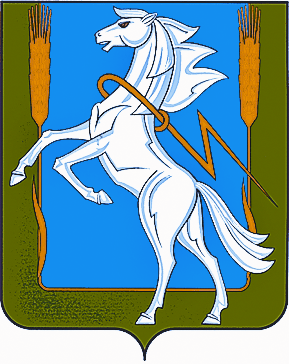 Совет депутатов Мирненского сельского поселения
Сосновского муниципального района Челябинской областичетвертого созыва
РЕШЕНИЕ  от «12» сентября 2019г. № 25 А                                                                                 Об  избрании председателя Совета депутатов Мирненского сельского поселенияСосновского муниципального районаЧелябинской областиРуководствуясь Федеральным законом от 06.10.2003 № 131-ФЗ «Об общих принципах организации местного самоуправления в Российской Федерации», Уставом Мирненского  сельского поселения Сосновского муниципального района, Совет депутатов Мирненского  сельского поселения Сосновского  муниципального районаРЕШИЛ:Избрать Председателем Совета депутатов Мирненского сельского поселения Белобородова В.А , депутата Совета депутатов Мирненского сельского поселения  по одномандатному избирательному округу № 4.2. Настоящее решение вступает в силу со дня его официального опубликования (обнародования) на информационных стендах и официальном сайте   Мирненского сельского поселения Сосновского муниципального   района в сети «Интернет».Председатель Совета депутатов            ГлаваМирненского сельского поселения       Мирненского сельского поселения_______________ Белобородов В.А.     М.п.______________А.Н. НовокрещеновМ.п.